嘉義縣 南靖 國民 小 學110學年度雙語國家政策－口說英語展能樂學計畫子計畫2-1：國民中小學英語日活動成果報告表(表格不夠，請自行增列）活動名稱英語闖關活動英語闖關活動辦理日期110.12.8辦理地點紅磚林蔭道紅磚林蔭道參加人數76成果摘要-活動內容介紹及特色說明(列點說明)聽&說:Q&A--關主依闖關者的年級不同,問適合的問題,由闖關者回答,答出三句者即為過關Tic Tac Toe—依各年級英文課程而設計的井字遊戲圖卡,關主與闖關者能說出圖案所代表的單字,最先連成一線或平手,都算過關讀:Reading ,我行--!關主有各年級需檢核的句型表,闖關者抽籤決定讀出哪些句型,說出三句即為過關字母尋親—由關主出題,闖關者找出對應的字母大或小寫,找出五個字母即為過關寫: 字母接龍—由闖關者抽出字母,並拼寫出該字母為字首的單字,能正確拼出單字者為過關關主由高年級小朋友擔任,根據各人所長,擔任該關主。聽&說:Q&A--關主依闖關者的年級不同,問適合的問題,由闖關者回答,答出三句者即為過關Tic Tac Toe—依各年級英文課程而設計的井字遊戲圖卡,關主與闖關者能說出圖案所代表的單字,最先連成一線或平手,都算過關讀:Reading ,我行--!關主有各年級需檢核的句型表,闖關者抽籤決定讀出哪些句型,說出三句即為過關字母尋親—由關主出題,闖關者找出對應的字母大或小寫,找出五個字母即為過關寫: 字母接龍—由闖關者抽出字母,並拼寫出該字母為字首的單字,能正確拼出單字者為過關關主由高年級小朋友擔任,根據各人所長,擔任該關主。聽&說:Q&A--關主依闖關者的年級不同,問適合的問題,由闖關者回答,答出三句者即為過關Tic Tac Toe—依各年級英文課程而設計的井字遊戲圖卡,關主與闖關者能說出圖案所代表的單字,最先連成一線或平手,都算過關讀:Reading ,我行--!關主有各年級需檢核的句型表,闖關者抽籤決定讀出哪些句型,說出三句即為過關字母尋親—由關主出題,闖關者找出對應的字母大或小寫,找出五個字母即為過關寫: 字母接龍—由闖關者抽出字母,並拼寫出該字母為字首的單字,能正確拼出單字者為過關關主由高年級小朋友擔任,根據各人所長,擔任該關主。聽&說:Q&A--關主依闖關者的年級不同,問適合的問題,由闖關者回答,答出三句者即為過關Tic Tac Toe—依各年級英文課程而設計的井字遊戲圖卡,關主與闖關者能說出圖案所代表的單字,最先連成一線或平手,都算過關讀:Reading ,我行--!關主有各年級需檢核的句型表,闖關者抽籤決定讀出哪些句型,說出三句即為過關字母尋親—由關主出題,闖關者找出對應的字母大或小寫,找出五個字母即為過關寫: 字母接龍—由闖關者抽出字母,並拼寫出該字母為字首的單字,能正確拼出單字者為過關關主由高年級小朋友擔任,根據各人所長,擔任該關主。檢討或建議事項能依各年級英文課程而設計不同的闖關題目，符合各年級的程度。若能在各年級闖關的時間錯開，或者有安排闖關的次序，整個流程或許會更順暢。能依各年級英文課程而設計不同的闖關題目，符合各年級的程度。若能在各年級闖關的時間錯開，或者有安排闖關的次序，整個流程或許會更順暢。能依各年級英文課程而設計不同的闖關題目，符合各年級的程度。若能在各年級闖關的時間錯開，或者有安排闖關的次序，整個流程或許會更順暢。能依各年級英文課程而設計不同的闖關題目，符合各年級的程度。若能在各年級闖關的時間錯開，或者有安排闖關的次序，整個流程或許會更順暢。照片說明（4-10張）照片說明（4-10張）照片說明（4-10張）照片說明（4-10張）照片說明（4-10張）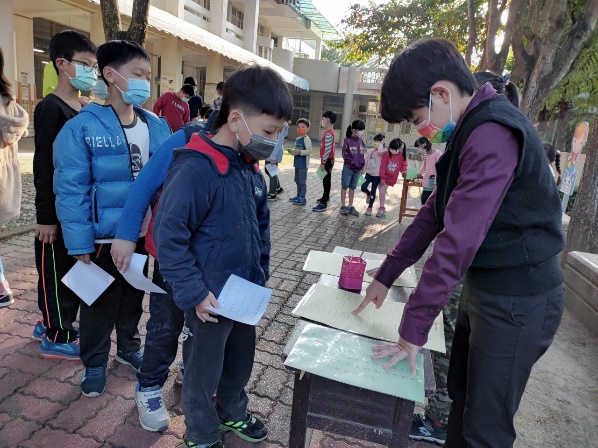 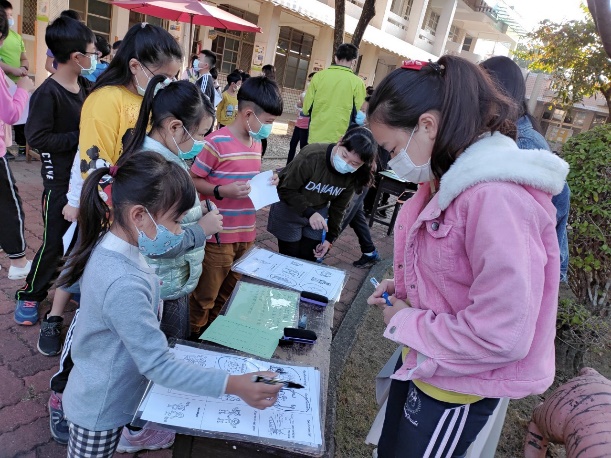 Reading，我行!Reading，我行!英語井字遊戲英語井字遊戲英語井字遊戲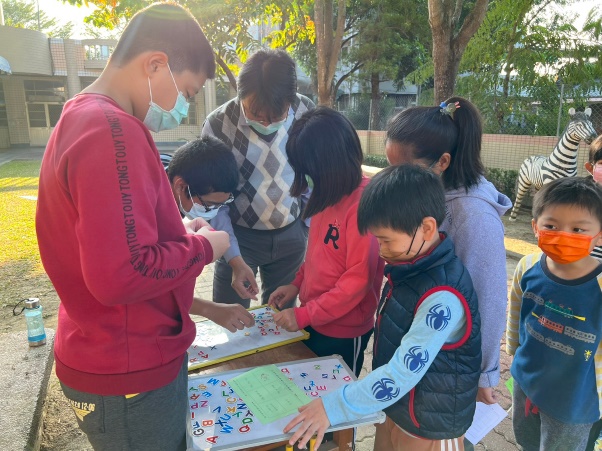 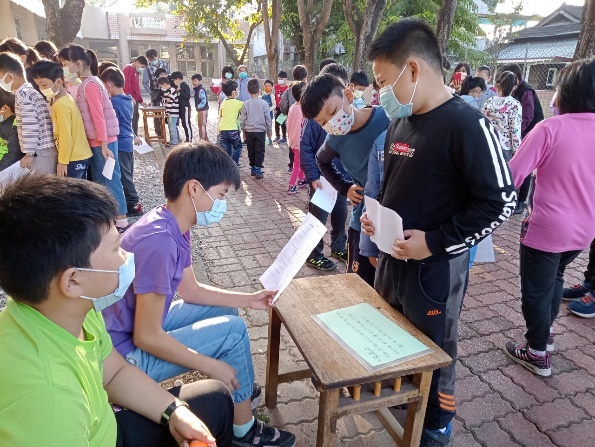 字母尋親字母尋親英 語Q & A英 語Q & A英 語Q & A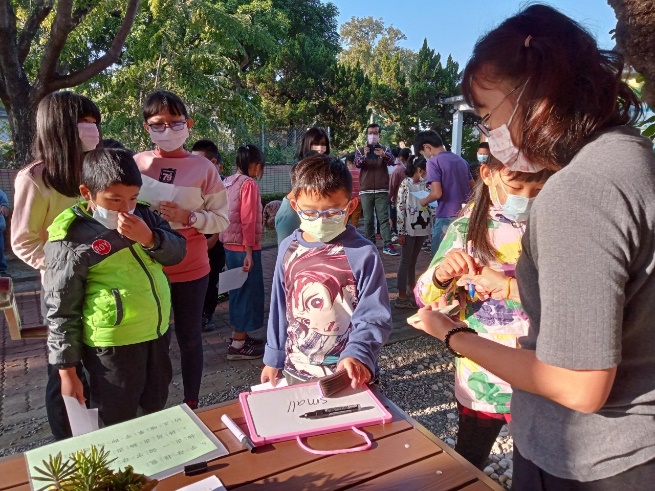 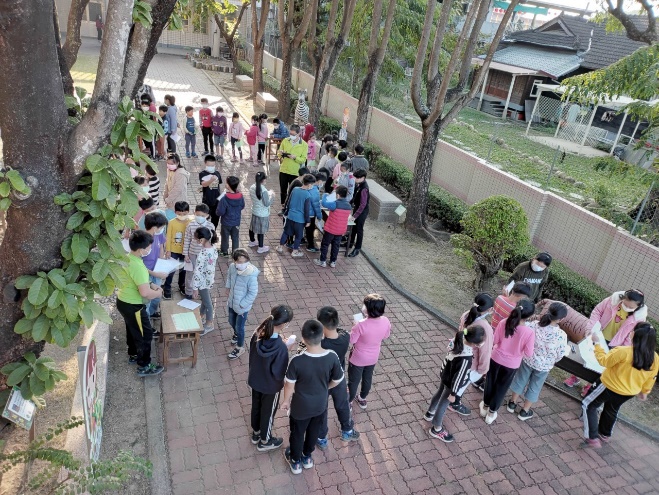 英語字母接龍英語字母接龍闖關活動鳥瞰照闖關活動鳥瞰照闖關活動鳥瞰照